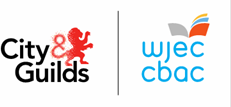 SECTOR ENGAGEMENT/WORK PLACEMENT LOGThe form can be completed electronically or manually.The form must be completed and securely attached to the front of the candidate's work.Time Log for Sector Engagement/Work PlacementPlease log the dates and times of the sector engagement and work placement.The total time (hours and minutes) must add up to at least 100 hours.W3- HW/HT/2021Candidate name:       Candidate number:      Centre name:       Centre number:      Teacher DeclarationTeacher DeclarationI confirm that this learner has completed 100 hours sector engagement which includes 60 hours work placement.I confirm that this log has been checked to ensure that no pre-prepared responses for any of the tasks (a-d) on Assignment 2 are present.I confirm that this learner has completed 100 hours sector engagement which includes 60 hours work placement.I confirm that this log has been checked to ensure that no pre-prepared responses for any of the tasks (a-d) on Assignment 2 are present.Signature:      Date:      Candidate DeclarationCandidate DeclarationI confirm that I have completed 100 hours sector engagement which includes 60 hours work placement.I confirm that I have completed 100 hours sector engagement which includes 60 hours work placement.Signature:      Date:      Placement Supervisor/Lead DeclarationPlacement Supervisor/Lead DeclarationI confirm that [insert candidate name]has completed a work placement of [insert number] hours   at [insert location]I confirm that [insert candidate name]has completed a work placement of [insert number] hours   at [insert location]Signature:      Position:      Date:      Sector Engagement/Work Placement LogSector Engagement/Work Placement LogSector Engagement/Work Placement LogSector Engagement/Work Placement LogActivityDateDateTimee.g. visiting speaker talk from social worker27/04/191 hour